קורסי חובה שנה א'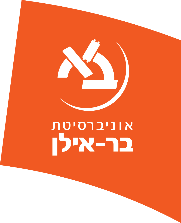 * קורס 79-505-02 יעבור לשעה 12:00 במידה והסיורים בקורס 79-110 ייערכו בביה"ס בקרבת הקמפוס.** לקורס 79-505-03 יוכלו להירשם במידה והסיורים בקורס 79-110 ייערכו בביה"ס בקרבת הקמפוס.קורסי חובה שנה א' או ב'קורסי חובה שנה ב'* לבעלי תואר שני מחקרי ודוקטורט תינתן תכנית ייחודיתלימודים מהנים!מס' קורסשם הקורסש"שמועד הקורס47-072שירי ארץ ישראל2 ש"שיום ב' – שנתי8:00-10:0079-004-02הוראה לתלמידים עם צרכים מיוחדים1 ש"שיום ב' – סמסטר א'14:00-16:0079-505-02או 79-505-03ניווט כיתה ובעיות משמעת1 ש"ש*יום ב' – סמסטר ב'13:00-15:00או**יום ד' – סמסטר א'12:00-14:0079-040-02מחקר איכותני בהוראה1 ש"שיום ב' – סמסטר ב'16:00-18:0079-110-07סדנא באימוני הוראה1 ש"שיום ד' – סמסטר א'08:00-10:0079-111-07תורת ההוראה1 ש"שיום ד' – סמסטר א'10:00-12:0047-242שיטות הוראה בתיאוריה1 ש"שיום ד' – סמסטר א'14:00-16:0047-410פיתוח קול1 ש"שיום ד' – שנתי16:00-18:0047-521מקהלה2 ש"שיום ב' – שנתי18:00-20:0047-450מתודיקה להוראת חלילית1 ש"שיום ד' – סמסטר ב'8:00-10:0079-454הוראה זוטא – מוסיקה1 ש"שיום ד' – סמסטר ב'10:00-12:0047-217מיומנות מקלדת1 ש"שיום ד' – סמסטר ב'14:00-16:0079-044-01/02אסטרטגיות למידה לבעלי צרכים מיוחדים1 ש"שמתוקשב(סמסטר א' או ב')79-540-01מוסיקה – עבודה מעשית4 ש"ששנתי יום א' – 10:00-12:00יום ה' – 8:00-10:00מס' קורסשם הקורסש"שמועד הקורס77-002-01או77-002-02יסודות בפסיכולוגיה התפתחותית1 ש"שיום ב' – סמסטר א'8:00-10:00אויום א' – סמסטר ב'12:00-14:0079-444מתודיקה להוראת מוסיקה2 ש"שיילמד בתשפ"א47-244סוגיות בהוראת תולדות המוסיקה1 ש"שיילמד בתשפ"א47-218מקהלות ילדים1 ש"שיילמד בתשפ"א79-008היבטים דידקטיים בהתפתחות המוסיקלית1 ש"שיילמד בתשפ"א47-449מתודיקה להוראת התיפוף1 ש"שיילמד בתשפ"א47-348ניצוח2 ש"שבתש"פ יום ב 16-18422-47סדנא מעשית בהדרכת הרכבים או עיבוד להרכבים מזדמנים1 ש"שיילמד בתשפ"אמס' קורסשם הקורסש"ש79-508מבחנים, הערכות ומדידה בחינוך1 ש"ש